.Sequence: Start after 32 counts from first beat of the music - A,B,B,A,B,B,A,B,A,A,BPart A – 32 countsA1: Knee Knock (wiggles knee), Body Roll R,L(*Options: knee wiggles = walk R,L,R,L forward)A2: Diagonal Hip Rock R, Pivot ½ turn L, ShimmyA3: Paddle ½ turn L, Hip Bump R/LA4: Out,Out, In, In, Bounce, Hip Bump Clockwise(*arm movement: shake the wrist forward twice, tap the shoulder twice)Part B – 32 countsB1: Walk R,L, Scuff R,Hop, Sailor R, Step, Unwind ¾ LB2: R Shoulder Push, L Shoulder Push, R Lunge, Hold, R Ball Change, ½ turn R, R sweepB3: Vine R, Step,Touch,Step, Touch, Out,OutB4: Kick Ball Step L, hip Bump R,L Flick R, Pivot ½ Rx2EnjoyContact: rebecca_jazz@yahoo.comLast Update – 12th Dec 2016Gimmie Gimmie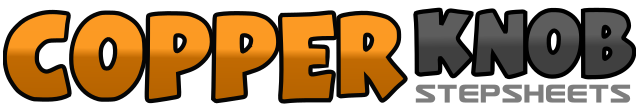 .......Count:64Wall:4Level:Phrased Intermediate / Advanced.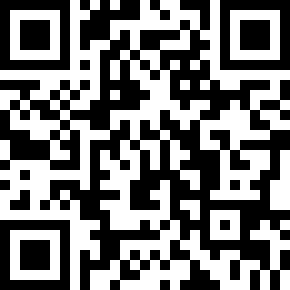 Choreographer:Rebecca Lee (MY) - March 2012Rebecca Lee (MY) - March 2012Rebecca Lee (MY) - March 2012Rebecca Lee (MY) - March 2012Rebecca Lee (MY) - March 2012.Music:Gimmie Gimmie - Beenie ManGimmie Gimmie - Beenie ManGimmie Gimmie - Beenie ManGimmie Gimmie - Beenie ManGimmie Gimmie - Beenie Man........1&2&3&4Step R forward with both knee knock in and out, (repeat for L side)5,6Step R body roll R, Touch L in place7,8Step L body roll L, Touch R in place1,2,3,4Step R forward diagonal R with hip rock forward, back, forward, back5,6Step R forward, ½ pivot L (Quick) step R to R side7,8Side Body Roll from R to L (alternative :Shimmy Shoulder/Hip Roll)1,2Step R forward ¼ turn L (both hand up to 90’ flip out), Hip Drop to Sit Position (both hand flip down near hip)3,4Step R forward ¼ turn L (both hand up to 90’ flip out), Hip Drop to Sit Position (both hand flip down near hip)5,6C Hip bump R (R hand swing up, R hand swing down)7,8C Hip bump L (L hand swing up, L hand swing down) like drawing a big C1,2Step R forward diagonal R, Step L forward diagonal L3,4Step R back, Step L beside R5&6&Jump R/L apart, tap both heel7&8Hip hit to R, Back, L side1,2Walk R, L3&4Scuff R, Step R to R side, Step L to L5&6Step R behind L, Step L to L Side, Step R to R side7,8Cross L behind R, unwind ¾ turn L (sharp)1&2Step R forward with shoulder R push up down up3&4Step L forward with shoulder L push up down up5,6Lunge R forward, Hold&78Step R beside L, Step L forward, ½ R with R Sweep1&2Step R behind L, Step L to L Side, Cross R Over L3,4Step L to L Side, Touch R beside L5,6Step R to R side, Touch L beside R7,8Step L forward diagonal L, Step R forward diagonal R1&2Kick L forward, Step On L, Touch R forward (into a sitting position)3&4Hip bump R, Recover hip L, Flick R ¼ turn L5,6Step R forward, ½ turn L7,8Step R forward, ½ turn L